The Eight-Frame Storyboard for a 30-Second MovieYour Name: 
Name of Your 30-second Movie: 
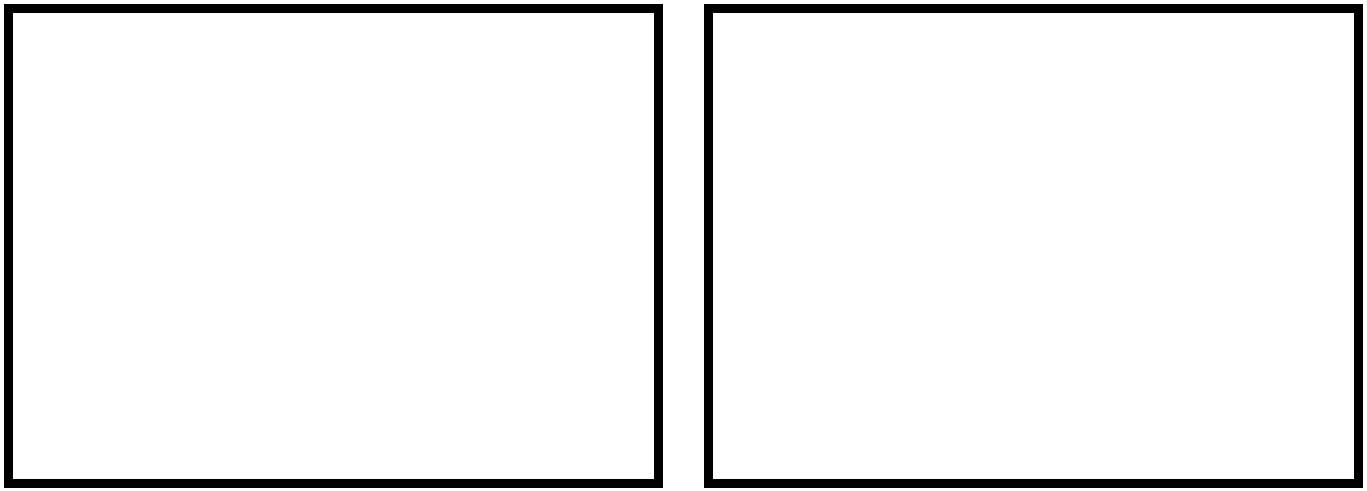 Draw or describe the visual/action in the block. Draw or describe the visual/action in the block. Audio: 							  Audio: Draw or describe the visual/action in the block. Draw or describe the visual/action in the block. Audio: 							  Audio: Your Name: 
Name of Your 30-second Movie:
Draw or describe the visual/action in the block. Draw or describe the visual/action in the block. Audio: 							  Audio: Draw or describe the visual/action in the block. Draw or describe the visual/action in the block. Audio:							  Audio: 